Application for Membership                     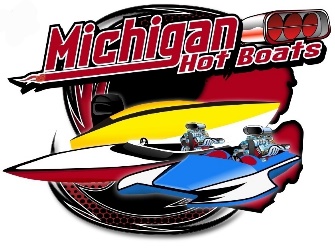 Michigan Hot Boatswww.michiganhotboats.commichiganhotboats@gmail.comPlease print clearlyNAME: ___________________________________________________   DATE: _____________________________ADDRESS: ____________________________________________________________________________________CITY/STATE: ____________________________   ZIPCODE: ___________ PHONE: ___________________________EMAIL: ________________________________________________________MARRIED?     _____ YES	_____ NO	SHIRT SIZE: ____________*Primary member and spouse/significant other must live in the same householdSPOUSE NAME/SIGNIFICANT OTHER: _________________________________________________________________PHONE: ______________________________  EMAIL: ___________________________________________________BOAT INFORMATION  NAME OF BOAT: ________________________________________________________________________________  MAKE: ___________________________  MODEL: _________________________________  YEAR: ______________  COLOR: ___________________________  REGISTRATION #: _____________________________________________Your signature indicates that you agree to abide by and obey all the provisions of the Bylaws and govern yourself and your guests accordingly. You are responsible for all dues associated with your membership. Appropriate payment for dues must be submitted with this application. Any member that conducts themselves in a nature that is not in line with the goals of the Club may have their membership terminated in the sole discretion of the Board and will NOT be refunded any paid dues.APPLICANT SIGNATURE: ____________________________________________________  DATE: __________________BOARD SIGNATURE: _______________________________________________________   DATE: __________________DO NOT WRITE IN BOX – BOARD USE ONLYMEMBERSHIP TYPE:   ______ INDIVIDUAL	______ FAMILYANNUAL DUES:   $__________  -  CASH _____  CREDIT CARD (LAST 4 #) _______ CHECK # ________MEMBER # ________________________